Путешествуйте и развивайтесь с нами!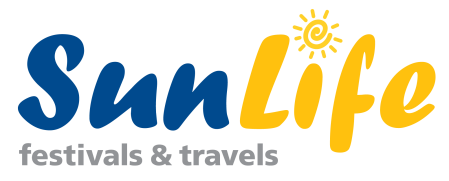 Семь тысяч над землей(экскурсия в аэропорт "Шереметьево" с аэроланчем)Cтоимость: от 1200 руб/чел.Каждый из нас хотя бы раз в жизни летал на самолете, а знаете ли вы, где самолеты "отдыхают" после тысячекилометровых перелетов? Сегодня вы побываете в "доме" железных птиц и познакомитесь с кипучей и бессонной жизнью главного международного аэропорта "Шереметьево". Вы раскроете тайны Шереметьевского НЛО и загадки "черных ящиков", познакомитесь с секретами стюардесс и узнаете, как бороться с аэрофобией. С посещением смотровой площадки и ланчем в ресторане аэропорта "Пятый океан" с лучшими видами на летное поле.Состав программы- аэропорт "Шереметьево".Невозможно представить жизнь современного человека без авиации, и каждый из нас хотя бы раз в жизни летал на самолетах.А знаете ли вы, где "живут" самолеты, где они "отдыхают" после многотысячных перелетов и кто обслуживает железных птиц на земле? Сегодня вы совершите увлекательное путешествие в наземный "дом" самолетов и познакомитесь с кипучей и бессонной жизнью главного международного аэропорта "Шереметьево".Сегодня вас ждет увлекательный рассказ железных птицах поднебесья и людях, чье сердце отдано небу. Вы вблизи увидите потрясающе красивую картину взлета и посадки крылатых гигантов, а затем совершите увлекательное путешествие по терминальному комплексу - в сопровождении опытного гида привычные помещения будто оживут и раскроют для вас свои тайны. Вы узнаете, как работают службы Аэропорта: от ветеринарной до розыска багажа. Вспомните самые знаменитые песни о летчиках и самолетах. Узнаете разницу между аэропортом, аэродромом и аэровокзалом, раскроете тайны Шереметьевского НЛО и загадки "черных ящиков", познакомитесь с секретами стюардесс и поймете, как бороться с аэрофобией.
Вы узнаете:
- за что Иван Грозный казнил "русского Икара", парившего на самодельных крыльях с колокольни;
- о знаменитых летчиках-героях и их непростых судьбах;
- историю строительства самых больших и знаменитых аэропортов;
- что связывает московское метро и аэропорты;
- зачем аэропорту "служебные" соколы и собаки;
- зачем над взлетной полосой душераздирающе кричат птицы;Во время экскурсии у вас будет возможность отведать аэро-обед (доп. плата) в ресторане с романтичным названием "Пятый океан" с прекрасными видами на летное поле - это чудесная возможность насладиться удивительной атмосферой романтики дальних странствий и буквально, «взлететь над суетой»!Продолжительность экскурсии ~ 4,5 часа (ориентировочно).
ВНИМАНИЕ! На импровизированной "смотровой площадке" даже в хорошую погоду сильный ветер. Нужно брать с собой теплую одежду, особенно для детей.

В стоимость тура включено:транспортное-экскурсионное обслуживание (автобус-иномарка), услуги гида-сопровождающего.Дополнительно оплачивается:Аэро-обед (по желанию, при покупке тура в офисе) - 350 руб.
Центр фестивалей и путешествий "SunLife"+7 391 208-09-05; +7 953 596 09 05e-mail: sale@sunlife-travel.ruhttp://sunlife-travel.ru